Persönliche AngabenTeamsprecher*inTeammitgliederVorhabenbeschreibung1. Titel und Kurzbezeichnung (ggf. Logo)2. Beschreibung der Geschäftsidee & Innovation											Wie lautet die Geschäftsidee und was ist das Besondere daran? Welche innovativen Produkte, Verfahren bzw. Dienstleistungen liegen der Geschäftsidee zugrunde? Was ist das Einzigartige an der Idee (USPs)?3. Kundennutzen											Wer ist die Zielgruppe? Welche Bedürfnisse / Probleme werden gelöst für potentielle Kund*innen? 4. Marktpotential und Perspektiven 							Gibt es für die Idee einen realen Markt? Welche Chancen und Risiken gibt es im potentiellen Markt und bei der Umsetzung der Idee? Gibt es direkte oder indirekte Mitbewerber*innen? 5. Entwicklungsstand des Produkts/ des Verfahrens/ der Dienstleistung 				In welchem Stadium befindet sich die Entwicklung und wie lange schätzt ihr den benötigten Entwicklungszeitraum ein? Wann könnte eurer Produkt/Verfahren/Dienstleistung marktreif sein? Wie möchtet ihr den Wettbewerbsvorsprung dauerhaft sichern? 6. Kapitalbedarf und Umsetzung														Wie hoch schätzen ihr den Gesamtkapitalbedarf für euren Unternehmensstart? Zu welchem Preis wollt ihr euer Produkt/Leistung anbieten?  8. Persönliche Motivation																Aus welcher Motivation heraus möchtet ihr das Vorhaben verfolgen bzw. umsetzen? Über welche Qualifikationen / Berufserfahrungen / Branchenkenntnisse verfügt ihr im Team? Zusätzliche AngabenA) Mentor*in aus Wirtschaft und/oder WissenschaftWerdet ihr von einem/r Mentor*in unterstützt? Bitte nennt uns kurz den Namen und das Tätigkeitsfeld. B) Teilnahme an anderen IdeenwettbewerbenWurde mit diesem Geschäftskonzept bereits an anderen Wettbewerben teilgenommen? Falls ja, an welchen? Wurde die Idee prämiert?Glückwunsch, deine/ eure Idee ist nun Teil des diesjährigen Ideenwettbewerbes 2022! Teamsprecher*in
(Titel, Name, Vorname)Kategorie (bitte auswählen)Fakultät bzw. ForschungseinrichtungFachbereich / StudiengangHöchster Berufs-/ bzw. StudienabschlussGeburtsdatumGeschlecht Forschende & AbsolventenAnschrift (Straße, PLZ, Ort)TelefonE-MailTeilnehmer*in
(Titel, Name, Vorname)Kategorie (bitte auswählen)Fakultät bzw. ForschungseinrichtungFachbereich / StudiengangHöchster Berufs-/ bzw. StudienabschlussGeburtsdatumGeschlecht Forschende & AbsolventenAnschrift (Straße, PLZ, Ort)TelefonE-MailTeilgenommen?Welcher Wettbewerb?Wurde die Idee prämiert?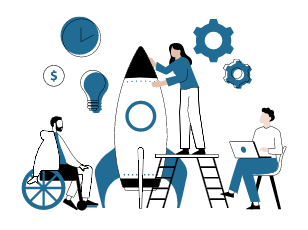 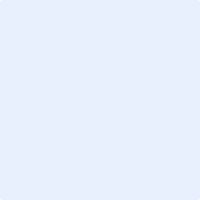 